March 2, 2023Dear Member:For many years the Virginia Trucking Association and its Safety & Human Resource Council have hosted an annual function to honor the State Police Safety Award winners.  We cordially invite you to participate in this year's event, which will be a breakfast at Four Points by Sheraton Richmond, located at 9901 Midlothian Turnpike in Chesterfield County on Wednesday, May 10, 2023. We will gather at 7:30 a.m. and begin breakfast at 8:00 a.m. If you plan to attend, please return the form below or contact me at (804) 355-5371 to notify us of your plans by April 26th.As in the past, each VTA member attending this function is responsible for paying for his or her own meal.  The cost this year is $35.00 per person.  Please enclose your check with the response form.We hope you will be able to join us on this occasion to honor our dedicated troopers and to be with your VTA friends in promoting highway safety.  Please show your support by completing the response form today!Sincerely,John B. Murray IIIDirector of Member ServicesVirginia Trucking Association ------------------------------------------------------------------------------------------------------------------Mail TO: 	Virginia Trucking Association4821 Bethlehem Road, Suite 101Richmond, VA 232304OR FAX TO: (804) 355-5371NAME:     ___________________________________________________________________COMPANY: ___________________________________________________________________ I will attend the breakfast on Wednesday, May 10, 2023.___ Enclosed is my check for $35.00 payable to the Virginia Trucking Association. To pay by Credit Card, please provide the following information. Card #: 							Expiration Date:					Name on Card: 						Security Code:				Credit Card Billing Address:				Phone #:					Virginia Trucking Association4821 Bethlehem Road, Suite 101 Richmond, VA 23230Phone: (804) 355-5371 ♦ Fax: (804) 358-1374E-mail: jmurray@vatrucking.orgwww.vatrucking.org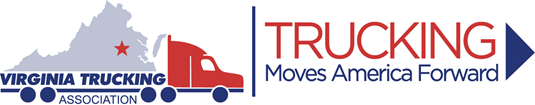 